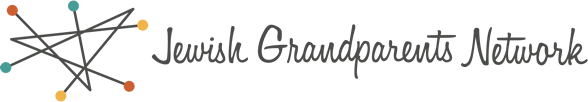 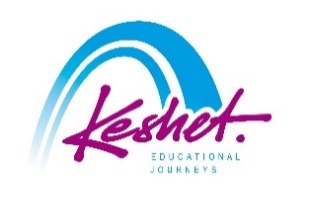 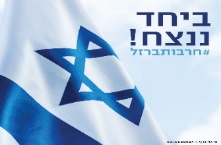 Solidarity Mission to IsraelMay 6-12, 2024February 20, 2024Land Package Price Per Person:	$2820In double occupancy hotel accommodations; based on a minimum of 21 participants. If there will be fewer than 21 participants, the price per person will increase.Options & DiscountsDeposit & Payment Schedule   Please note that if the trip is canceled due to lack of registration, Keshet will reimburse any payments. There will be no refund should you need to cancel for any other reason.Registration:Online – Registration by March 22, 2024, Payment on April 12, 2024https://KeshetIsrael.formstack.com/forms/jewish_grandparent_s_network_solidarity_2024_registration_form_no_paymentAccommodationsArrival in/Departure from IsraelFlights are being arranged by each traveler. Keshet assumes no responsibility for flight arrangements, delays or cancellations. When booking flights, please note the following:Package Price IncludesNot Included in Package PricePlease contact Kayla Ship, Keshet’s Director of Programming, with any questions about the trip: kayla@keshetisrael.co.ilOptionWhat is it?Add/DeductSingle Occupancy One person per hotel room (limited availability)Add       $775March 22, 2024Free registrationApril 12, 2024Payment due in fullHotelDatesHotelDatesIsrotel Port Hotel, Tel AvivMay 6-9Inbal Hotel, JerusalemMay 9-12First night of included hotel accommodationsMonday May 6:  Check-in at the Isrotel Port Hotel in Tel Aviv from 3:00 PM onwardConclusion of included hotel accommodations  Sunday May 12: Check-out from the Inbal Hotel in Jerusalem by 11:00AM One group transfer to Ben Gurion airport at the conclusion of the programAll group transportation in Israel on private chartered bus as per the itinerary All hotel accommodations – double occupancy - as per the itinerary All site admissions and programs as per the itineraryIsraeli breakfast every morning plus 5 additional included mealsKeshet Israel Tour Educator Keshet Hat and insulated water bottleKeshet Map of IsraelAirfareMeals on your own  Laundry servicePersonal charges at hotels and restaurants Medical & Travel Insurance VAT at hotels for Israeli citizensAirport transfer upon arrival